Strategic Plan Retreat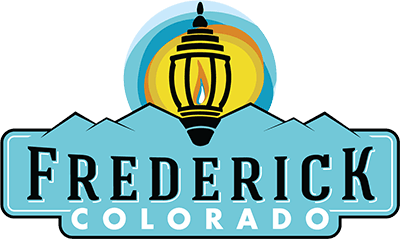 AgendaFriday, October 23, 2020	3:45 pm – 7:00 pmSaturday, October 24, 2020	8:00 am – 6:00 pmSunday, October 25, 2020	8:00 am – 11:00 amDouble Tree by Hilton919 7th StreetGreeley, Colorado 80631Dress for outdoor Colorado weather!Please bring your mask and any sanitizer that you prefer.Purpose of the Retreat:  Craft a long-term sustainable vision and strategic plan for the future of the Town of Frederick while building relationships and understandingDay One: Friday, October 23, 20204:00 – 8:00Attendees:  Town Board, Town Manager and Town ClerkTheme:  Connection and Vision3:45	Arrival and Snacks4:00	Welcome and Purpose of the Retreat4:45	Guiding Principles of the Board5:15	Break5:30	Mission of the Board6:00	Town Board Outcomes and Goals7:00	Dinner at the Chophouse (9804 8th Street, Greeley)Day Two: Saturday, October 24, 20208:30 – 5:00Attendees:	Town Board, Town Manager, Leadership TeamTheme for the Day:  Vision, OutcomesNote:  Karina Branson from Conversketch will be with us today to do some graphic recording and facilitation work!8:00	Light Breakfast will be available9:15	Definitions: The Strategic Road Map9:25	Review of Friday Night from the Board9:45	Break10:00	Who is Fred?  (Vision for the future of Frederick)12:00	Lunch Break (Walking Tour and Picnic in the Park)2:00	Big Picture Conversation 1:  Growth and Development 2:45	Break3:00	Big Picture Conversation 2:  Town Facilities and Property3:45  	Break4:00	Big Picture Conversation 3:  Infrastructure 4:45	Break5:00	Big Picture Conversation 4:  Community Engagement 6:00	Team Dinner at Santeranos (1229 10th Avenue in Greeley)Day Three:  Sunday, October 25, 20208:00 – LunchAttendees:	Town Board, Town Manager, Leadership TeamTheme: What Happens Next7:45	Breakfast 8:00	Quick Review of Work Done8:15	Success Measurements 9:30	Break9:45	Roles, Expectations and Support Moving Forward10:15	Next Steps11:00 Lunch 